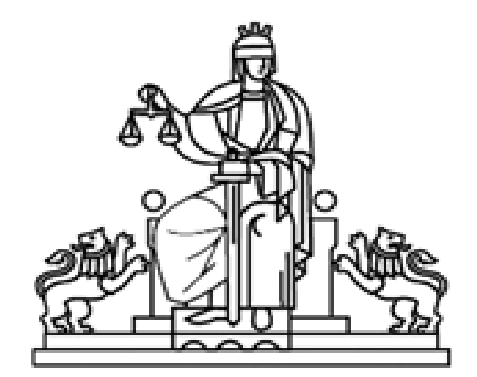  РЕПУБЛИКА БЪЛГАРИЯ    РАЙОНЕН СЪД - САНДАНСКИУТВЪРДИЛ:ПРЕДСЕДАТЕЛ ……………..ДЛЪЖНОСТНА ХАРАКТЕРИСТИКАДлъжност: ПризовкарИЗИСКВАНИЯ ЗА ЗАЕМАНАТА ДЛЪЖНОСТ:За длъжността призовкар се назначава лице, което:-е пълнолетен български гражданин;-има средно образование;-не е осъждано на лишаване от свобода за умишлено престъпление от общ характер;-не е поставен под запрещение;-не е лишен от правото да заема определена длъжност;-не е в йерархическа връзка на ръководство и контрол със съпруг или съпруга, с роднини по права линия без ограничения, по съребрена линия до четвърта степен включително или по сватовство до четвърта степен включително;-не е едноличен търговец, неограничено отговорен съдружник в търговско дружество, управител или изпълнителен член на търговско дружество, търговски пълномощник, търговски представител /прокурист/, ликвидатор или синдик.-не е народен представител.-не заема ръководна или контролна длъжност на национално равнище в политическа партия.-не може да членува в политическа партия или коалиция, организация с политически цели, както и да извършва политическа дейност;-да притежава необходимите нравствени и професионални качества;ОПИСАНИЕ НА ДЛЪЖНОСТТА:Връчва призовки, съобщения и съдебни книжа. Координира дейността си със съдебните деловодители и другите призовкари. Отговаря за своевременно връчване на призовките и другите книжа, незабавно връщане на вторите екземпляри и акуратното отбелязване на причините при невръчване на призовки. Изпълнява други, възложени от председателя на съда, задължения.ОСНОВНИ ЗАДЪЛЖЕНИЯ:1.	Участва в разпределянето и връчва призовки, съобщения и съдебни книжа. Съблюдава спазването на законовите изисквания за пълнота и яснота на призовките и книжата. Отговаря за своевременното и законосъобразно връчване на призовките и съдебните книжа, съгласно правилата на процесуалните закони.2.	Отбелязва във вторите екземпляри на призовките датата на връчване, трите имена и качеството на лицето, /пълнолетен или не/, името и качеството на лицето, което е получило или отказало да получи призовката или книжата, причини за невръчване.3. 	Връчването се удостоверява с подпис на призовкаря, начина, както и всички действия във връзка с връчването. Името и длъжността се отразяват с личния печат на призовкаря.4.	Призовкарите се легитимират със служебни карти, издадени отсъда.5.	Предава в деловодството вторите екземпляри на връчените призовки и съдебни книжа срещу подпис от деловодителя.6.	Невръчените призовки, както и връчените извън сроковете по процесуалните закони, се връщат с бележка върху тях за причините за това.7.	Връчва призовките за лица, заявили, че желаят да бъдат призовавани по електронен път и тези по чл.18а от АПК, чрез системата за електронно призоваване, част от единния портал за електронно правосъдие.8.	Удостоверява връчването по електронен път с копие от електронния запис за изпращането, съответно изтеглено, съхранено в единния портал за електронно правосъдие. Връчването по електронен път се счита за лично връчване.9.	Връчва призовките, които не са изтеглени в срок от пет работни дни от изпращането им чрез единния портал за електронно правосъдие, по общия ред, предвиден в процесуалните закони.10.	Замества отсъстващ призовкар в изпълнение на служебните му задължения, което заместване става със заповед на председателя.11.	Взема участие при координиране на съдебната работа, пряко свързана с дейността му, заедно с останалите служители на съда.12.	Участва в обучението на нови служители, като се задължава да ги въведе в работата, да разяснява и отговаря на техни въпроси, свързани с изпълнението на служебните му задължения.13. 	При	служебна необходимост изпълнява служебните си задълженията, извън работно време.14.	Пази като служебна тайна сведенията, които са му станали известни в кръга на службата и засяга интересите на гражданите, юридическите лица и държавата.15.	При изпълнение на служебните си задължения и в обществения живот да има поведение, което не уронва престижа на съдебната власт.16.	Участва в приемането и доставянето на кореспонденцията за съда.17.	Участва в доставянето на спешна ведомствена кореспонденция или други документи, свързани с дейността на Районния съд.18.	Изпълнява други задължения, възложени му от съдебния администратор и председателя на съда, във връзка с длъжността.19.	Спазва работното време - от 08.30 ч до 17.00 ч.20.	Пази като служебна тайна сведенията, които са му станали известни в кръга на службата и засягат интересите на гражданите, юридическите лица и държавата.21.	При изпълнение на служебните си задължения и в обществения живот следва поведение, което е съвместимо с добрите нрави и не уронва престижа на съдебната власт.22.	Стриктно спазва разпоредбите на Етичния кодекс на съдебните служители, одобрен с Решение на ВСС по протокол № 22 от 27.05.2009 г, като всяко нарушение на установените с него правила ще бъде разглеждано, като основание за търсене на дисциплинарна отговорност и налагане на дисциплинарни наказания по раздел III на глава IX от КТ.23.	Изпълнява при разпореждане на председателя задълженията си след работно време в делнични дни,в почивни и в празнични дни,24.	В района на сградата на РС-Сандански носи на видно място табелка със снимката си и с данни,свързани със заеманата длъжност.25.	Говори в учтива форма спрямо съдии,адвокати и граждани.26.	Докладва на председателя всички административни слабости, пропуски и нарушения, създаващи предпоставки за корупция, измами и нередности.27.	Пази авторитета на магистратите и служителите при РС- гр.Сандански и не коментира техните професионални и лични качества.28.	Познава и спазва своите професионални права и задължения, произтичащи от нормативните актове, вътрешни документи в РС- гр.Сандански и тези в Етичния кодекс на съдебните служители.29.	Следи за съобщения и заповеди, издавани от председателя, разпространени и чрез мрежова папка „PRAVILA“.30.	Изпълнява и всички други разпореждания на председателя насъда.31.	Пази политически неутралитет при изпълнение на служебните си задължения.32.	Отговаря за съхранението на ползваните от него печати и щемпели.33.	Ползва обедна почивка от 12.30 ч до 13.00 ч.34.	В района на сградата на РС- Сандански носи на видно място табелка със името си и данни, свързани със заеманата длъжност.35.	Не пуши в сградата на РС- Сандански.ТИПИЧНА КВАЛИФИКАЦИЯ:1.	Отлични комуникативни умения,самодисциплина и отговорност.2.	Добри умения за работа с граждани и в екип.3.	Отлични умения за изразяване на информация - писмено и устно, за намиране на разрешение на нестандартни проблеми и и ситуации.Образование: минимална степен за завършено образование - средно.Препоръчителен опит: две години общ стаж.Горе стоящи: председател на съда, съдебен администратор.Забележка: Длъжностната характеристика е съобразена с Правилника за администрацията в съдилищата, издаден от Висшия съдебен съвет, обнародван в ДВ бр.68 от 22.08.2017 г., в сила от 22.08.2017г.,изм. и доп. ДВ, бр.91 от 23.10.2020.